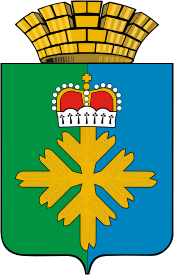 ДУМА ГОРОДСКОГО ОКРУГА ПЕЛЫМПЯТЫЙ СОЗЫВДВАДЦАТОЕ ЗАСЕДАНИЕ РЕШЕНИЕот 20.05.2014г. № 26/20п. ПелымОб утверждении размера платы граждан зажилищные услуги,  оказываемые населениюгородского округа Пелым на период с 01.07.2014 года по 30.06.2015 годаВ соответствии со статьей 156 Жилищного кодекса Российской Федерации, Федеральным законом  от 06.10.2003 года № 131-ФЗ «Об общих принципах организации местного самоуправления в Российской Федерации», Постановлением Правительства Российской Федерации от 13.08.2006 г № 491 «Об утверждении правил содержания общего имущества в многоквартирном доме и правил изменения размера платы за содержание и ремонт жилого помещения в случае оказания услуг и выполнения работ по управлению, содержанию и ремонту общего имущества в многоквартирном доме ненадлежащего качества и (или) с перерывами, превышающими установленную продолжительность», Постановлением Правительства Свердловской области от 22.04.2014 года № 306-ПП «Об утверждении Региональной программы капитального ремонта общего имущества в многоквартирных домах Свердловской области на 2015-2044 годы», Параметрами прогноза Минэкономразвития России на 2015 год, руководствуясь статьей 23 Устава городского округа Пелым, Дума городского округа ПелымРЕШИЛА:1. Установить размер платы граждан за жилищные услуги, оказываемые населению городского округа Пелым муниципальным унитарным предприятием «Голана», на период с 1 июля 2014 года по 30 июня 2015 года (приложение № 1).2. Установить размер платы граждан за жилищные услуги,  оказываемые Пелымским линейно-производственным управлением магистральных газопроводов населению городского округа Пелым,  на период с 1 июля 2014 года по 30 июня 2015 года (приложение № 2).3. Установить размер ставки платы за наем жилых помещений муниципального жилищного фонда на  период с 1 июля 2014 года по 30 июня 2015 года (приложение № 3). 4. Руководителям предприятий МУП «Голана» (Барабаш Н.Г.), Пелымское ЛПУМГ (Бабушкин В.А.): 	1)  довести размер платы за жилищные услуги до сведения потребителей услуг;2) обеспечить качество и полноту предоставляемых услуг, в соответствии со стоимостью услуги.5. Опубликовать настоящее Решение в газете «Пелымский вестник».6. Контроль исполнения настоящего Решения возложить на постоянную комиссию Думы по строительству, коммунальному хозяйству, благоустройству, промышленности, торговле, транспорту, связи, использованию природных ресурсов (В.С. Тищенко).Плата граждан за жилищные услуги,оказываемые населению городского округа Пелым, муниципальным унитарным предприятием «Голана» на период с 01.07.2014 года по 30.06.2015 годаПлата граждан за жилищные услуги, оказываемые Пелымским линейным производственным управлением магистральных газопроводов,  населению городского округа Пелымна период с 01.07.2014 года по 30.06.2015 годаГлава  городского округаПелым                                          Ш.Т. АлиевЗаместитель председателя Думы                                                   городского округа   Пелым                                                                                                                               М.А. Щинов                              Приложение №  1                             к решению Думы                              городского округа Пелым                              от 20.05.2014г. № 26/20 № Наименование услуги Единица измеренияПлата гражданс 01.07.2014 года по 30.06.2015 года (руб.)1.Плата за содержание жилья для домов, имеющих все виды благоустройства6,772.Уборка придомовой территории 3,583.Уборка мест общего пользования1,37                          Приложение № 2                          к решению Думы городского                           округа Пелым                           от 20.05.2014г.  №  26/20№ Наименование услуги Единица измеренияПлата граждан с 01.07.2014 года  по 30.06.2015 года (руб.)1.Плата за содержание жилья для домов, имеющих все виды благоустройства4,742.Уборка придомовой территории 1,883.Уборка мест общего пользования0,61                                                                                           Приложение № 3                                                                                                           к решению Думы городского                                                                                                           округа Пелым                                                                                                            от 20.05.2014г. № 26/20                                      Расчет размера ставки платы за наем жилья                                             муниципального жилищного  фонда                                 на период с 1 июля 2014 года по 30 июня 2015 года 